                         Organigram Basisschool De Zevensprong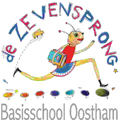 